Chetumal, Quintana Roo a ___ de _______________del 202__.CARTA COMPROMISO (Servicio Social y/o Prácticas Profesionales)Por la presente, yo, __________________________________, alumno(a) del plantel CONALEP Lic. Jesús Martínez Ross-Chetumal, del grupo _______ de la carrera de Profesional Técnico Bachiller en ______________________________,  me comprometo a entregar mi carta de aceptación de servicio social y/o prácticas profesionales a más tardar el día _____ de ___________ del presente año, por lo que de no entregarlo a tiempo, me veré sujeto a las condiciones que el plantel maneja mediante el Comité Técnico Escolar.__________________________________Nombre y Firma del Alumno(a)(Copia para promoción)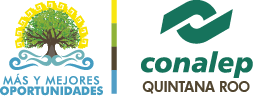 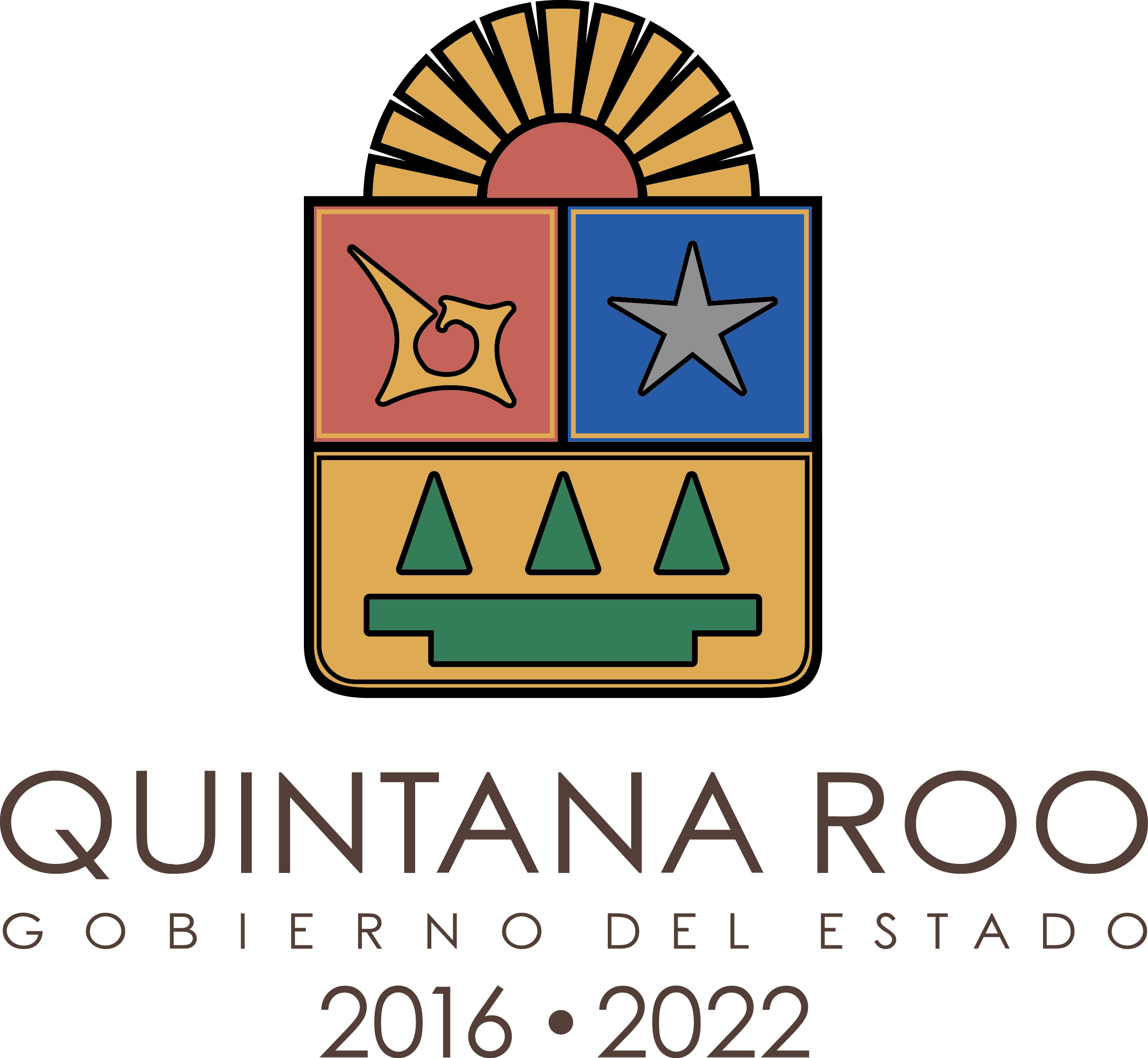 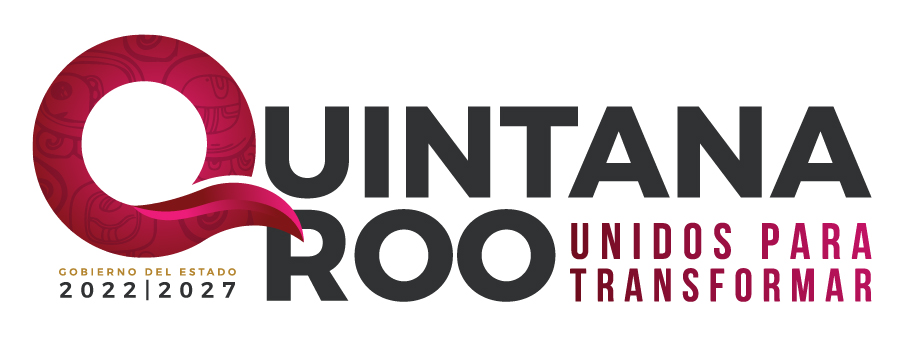 Chetumal, Quintana Roo a ___ de _______________del 202__.CARTA COMPROMISO (Servicio Social y/o Prácticas Profesionales)Por la presente, yo, __________________________________, alumno(a) del plantel CONALEP Lic. Jesús Martínez Ross-Chetumal, del grupo _______ de la carrera de Profesional Técnico Bachiller en ______________________________,  me comprometo a entregar mi carta de aceptación de servicio social y/o prácticas profesionales a más tardar el día _____ de ___________ del presente año, por lo que de no entregarlo a tiempo, me veré sujeto a las condiciones que el plantel maneja mediante el Comité Técnico Escolar.__________________________________Nombre y Firma del Alumno(a)(copia para el alumno(a))